ПостановлениеАдминистрации Муниципального образования«Мамхегское сельское поселение»
              от 26.02.2019   № 10                                                                  а.Мамхег«Присвоить   адрес  зданию магазина-пекарня, расположенного по адресу а.Мамхег,  ул. Советская  57.В связи с обращением Хагундокова А.Х. в администрацию муниципального образования «Мамхегское сельское поселение» ГБУ РА «МФЦ» в соответствии   со ст.11 Земельного Кодекса РФ, руководствуясь п 21 ст.14 Федерального закона № 131-ФЗ от 06.01.2003г. «Об общих принципах организации местного самоуправления в РФ», Уставом МО «Мамхегское сельское поселение», Положением «О присвоении адресов жилым домам, зданиям, строениям, сооружениям и владениям, расположенным на территории МО «Мамхегское сельское поселение» утвержденным Постановлением Главы администрации МО « Мамхегское сельское поселение» № 137 от 25.09.2008г.,  в целях упорядочения адресного хозяйства в а. Мамхег  ПОСТАНОВЛЯЮ:      1.Присвоить адрес зданию магазина-пекарня расположенного, на земельном участке с кадастровым номером 01:07:1300005:31, почтовый адрес: Республика Адыгея,  Шовгеновский район, а.Мамхег,  ул. Советская   57.2. Рекомендовать заинтересованным лицам предоставить данное Постановление в учреждения, осуществляющие регистрацию объектов недвижимости.3. Специалисту 1 категории по земельно-имущественным отношениям администрации МО «Мамхегское сельское поселение» (Хамерзоков Р.А.) внести присвоенный адрес в реестр ФИАС.   И.о. главы администрации МО «Мамхегское сельское поселение»                                        А.Ю. ХамерзоковРЕСПУБЛИКА АДЫГЕЯАдминистрацияМО «Мамхегское сельское  поселение»385440, а. Мамхег,,ул. Советская,54а.88-777-3-9-22-34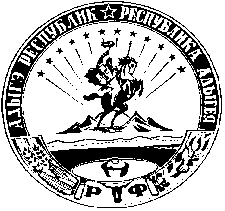 АДЫГЭ РЕСПУБЛИКМуниципальнэ образованиеу«Мамхыгъэ чъыпIэ кой»иадминистрацие385440, къ. Мамхэгъ,ур. Советскэм, 54а.88-777-3-9-22-34